INTERNATIONAL JOINT SYMPOSIUM POST RUSSIA-UKRAINE WAR: THE SECURITY PERCEPTIONS OF TURKEY AND TAIWAN=========================================================Date: 04 October 2022Time: 09:30-12:30 İzmir-TURKEY / 14:30-17:30 Taipei-TAIWANPlatform: Webex=========================================================Registration & Participation InformationRegistration Form: https://forms.gle/Y9TZyzmPYwXm1ohk8Webseminar connection address:https://ntucc.webex.com/ntucc/j.php?MTID=m89da0be0452a31bc257a772036b3ac0a Webseminar number:2518 585 8181QR Code for Registration Form: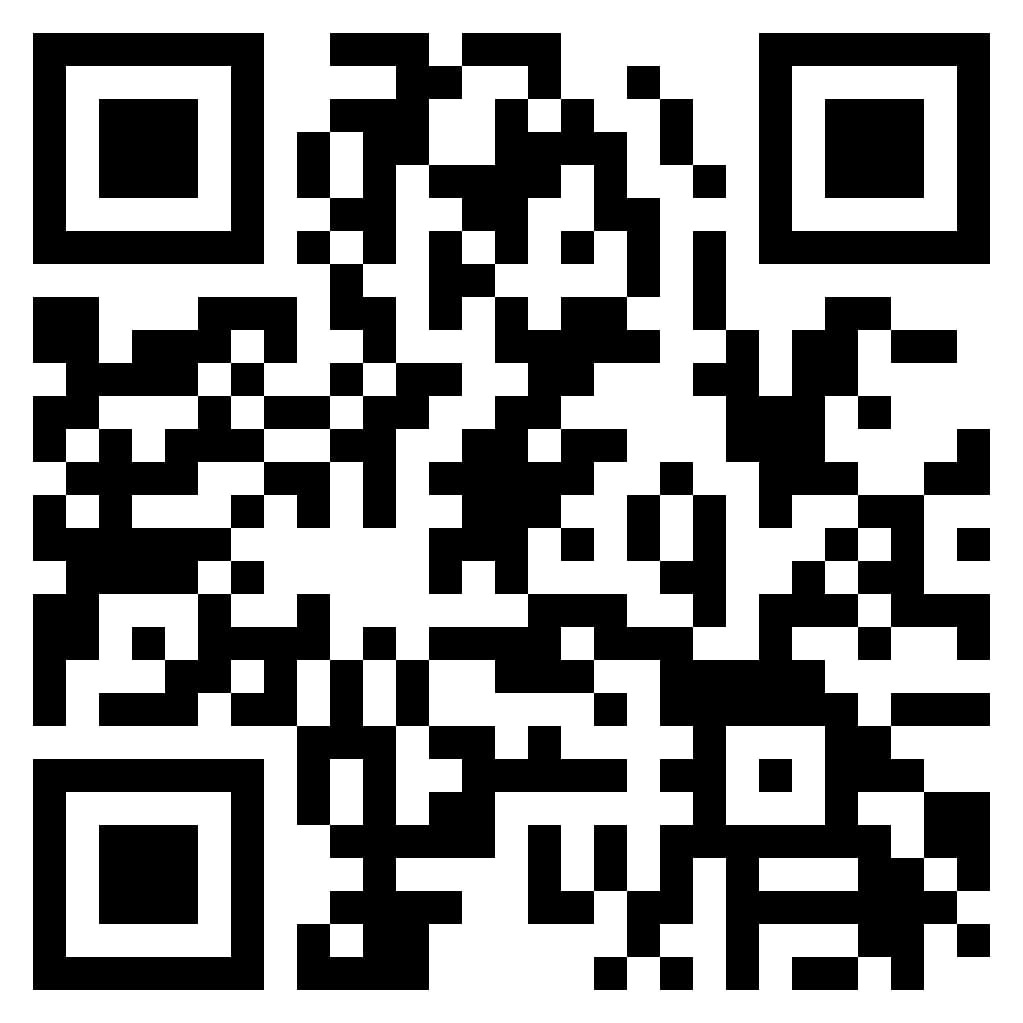 